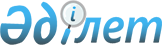 V сайланған Алматы қаласы мәслихатының XLI сессиясының "Алматы қаласында әлеуметтік көмек көрсетудің, оның мөлшерлерін белгілеудің және мұқтаж азаматтардың жекелеген санаттарының тізбесін айқындаудың қағидаларын бекіту туралы" 2015 жылғы 23 шілдедегі № 347 шешіміне өзгеріс енгізу туралы
					
			Күшін жойған
			
			
		
					VI сайланған Алматы қаласы мәслихатының ХLVII сессиясының 2019 жылғы 27 мамырдағы № 356 шешiмi. Алматы қаласы Әдiлет департаментінде 2019 жылғы 27 мамырда № 1560 болып тіркелді. Күші жойылды - Алматы қаласы мәслихатының 2023 жылғы 8 желтоқсандағы № 73 шешімімен
      Ескерту. Күші жойылды - Алматы қаласы мәслихатының 08.12.2023 № 73 (алғашқы ресми жарияланған күнінен бастап қолданысқа енгізіледі) шешімімен.
      Қазақстан Республикасының 2016 жылғы 6 сәуірдегі "Құқықтық актілер туралы" Заңының 26-бабына сәйкес, VI сайланған Алматы қаласының мәслихаты ШЕШІМ ҚАБЫЛДАДЫ:
      1. V сайланған Алматы қаласы мәслихатының XLI сессиясының "Алматы қаласында әлеуметтік көмек көрсетудің, оның мөлшерлерін белгілеудің және мұқтаж азаматтардың жекелеген санаттарының тізбесін айқындаудың қағидаларын бекіту туралы" 2015 жылғы 23 шілдедегі № 347 шешіміне (Нормативтік құқықтық актілерді мемлекеттік тіркеу тізілімінде № 1194 болып тіркелген, 2015 жылғы 18 тамызда "Алматы ақшамы" және "Вечерний Алматы" газеттерінде жарияланған) келесі өзгеріс енгізілсін:
      аталған шешіммен бекітілген Алматы қаласында әлеуметтік көмек көрсетудің, оның мөлшерлерін белгілеудің және мұқтаж азаматтардың жекелеген санаттарының тізбесін айқындаудың қағидаларындағы:
      12-тармақтың екінші абзацы келесі редакцияда мазмұндалсын:
      "Ұлы Отан соғысының Жеңіс Күніне:
      1) Ұлы Отан соғысының қатысушылары мен мүгедектері - 500 мың теңге;
      2) мәртебеcі Қазақстан Республикасының 1995 жылғы 28 сәуірдегі "Ұлы Отан соғысының қатысушылары мен мүгедектеріне және соларға теңестірілген адамдарға берілетін жеңілдіктер мен оларды әлеуметтік қорғау туралы" Заңының 6, 8-баптарымен белгіленген, жеңілдіктер мен кепілдіктер жағынан Ұлы Отан соғысының қатысушылары мен мүгедектеріне теңестірілген адамдар - 100 мың теңге;
      3) Ұлы Отан соғысында қайтыс болған (қайтыс болған, хабар-ошарсыз кеткен) жауынгерлердің қайта некеге тіркелмеген жесірлері - 100 мың теңге;
      4) Ауғанстандағы ұрыс қимылдары кезеңінде жараланудың, контузия алудың, зақымданудың немесе ауруға шалдығудың салдарынан қаза тапқан (хабар-ошарсыз кеткен) немесе қайтыс болған әскери қызметшілердің ата-аналары және қайта некеге тіркелмеген әйелдері (күйеулері) - 100 мың теңге;".
      2. Алматы қаласы Мәслихатының аппараты осы шешімді әділет органдарында мемлекеттік тіркеуді, кейіннен ресми мерзімді баспа басылымдарында, сондай-ақ Қазақстан Республикасы нормативтік құқықтық актілерінің Эталондық бақылау банкінде және ресми интернет-ресурста жариялауды қамтамасыз етсін.
      3. Осы шешімнің орындалуын бақылау Алматы қаласы мәслихатының еңбек, жұмыспен қамту және көлікті дамыту мәселелері жөніндегі тұрақты комиссиясының төрағасы Р.К. Бадаеваға жүктелсін.
      4. Осы шешім 2019 жылғы 1 мамырдан бастап қолданысқа енгізіледі және ресми жариялануға тиіс.
					© 2012. Қазақстан Республикасы Әділет министрлігінің «Қазақстан Республикасының Заңнама және құқықтық ақпарат институты» ШЖҚ РМК
				
      VI сайланған Алматы қаласы мәслихатының XLVII сессиясының төрағасы

И. Байрамуков

      VI сайланған Алматы қаласы маслихатының хатшысы

Қ. Қазанбаев
